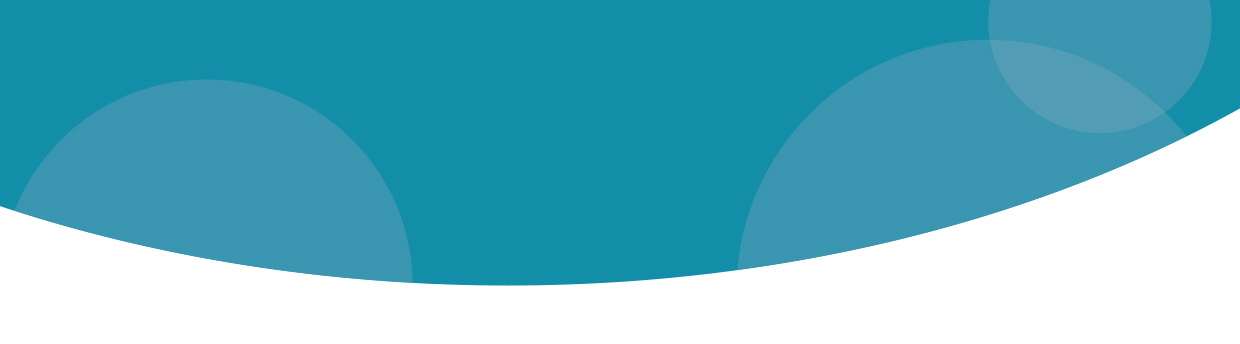 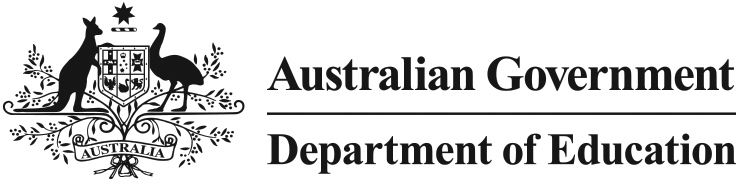 u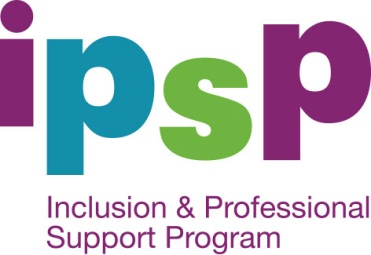 Inclusion and Professional Support Program (IPSP) Grant Application Process 2013-2016Region LocalitiesInclusion Support AgencyNew South WalesThis document lists the localities which comprise each Statistical Area Level 2 within each ISA Region in New South Wales. DescriptionThis document provides greater detail on the Australian Bureau of Statistics, Statistical Areal Level 2 boundaries within each ISA Region.  The localities listed in this document are the ‘gazetted locality boundaries’ supplied by the state or territory government and may differ from commonly used locality and/or suburb names. This document does not provide a definitive list of every suburb included within each ISA Region as this information is not available. Postcodes are provided for those localities which either: cross ISA boundaries or where the same locality name appears in more than one ISA region within the same state or territory.ISA Region 1 – Sydney Inner – Localities AlexandriaAnnandaleBalmainBalmain EastBanksmeadowBarangarooBeaconsfieldBellevue HillBirchgroveBondiBondi BeachBondi JunctionBotanyBronteCamperdownCentennial ParkChifleyChippendaleClovellyCoogeeDaceyvilleDarling PointDarlinghurstDarlington (Postcode: 2008)Dawes PointDouble BayDover HeightsDulwich HillEastgardensEastlakesEdgecliffElizabeth BayEnmore (Postcode: 2042)ErskinevilleEveleighForest LodgeGlebeHaymarketHillsdaleKensingtonKingsfordLa PerouseLeichhardtLewishamLilyfieldLittle BayMalabarMaroubraMarrickvilleMatravilleMillers PointMoore ParkNewtownNorth BondiPaddingtonPagewoodPetershamPhillip BayPoint PiperPort BotanyPotts PointPyrmontQueens ParkRandwickRedfernRose BayRoseberyRozelleRushcutters BaySouth CoogeeSt PetersStanmoreSurry HillsSydenhamSydneyTamaramaTempeThe Rocks (Postcode: 2000)UltimoVaucluseWaterlooWatsons BayWaverleyWoollahraWoolloomoolooZetlandISA Region 2 – Sydney North – LocalitiesAllambie HeightsArtarmonAvalonBalgowlahBalgowlah HeightsBayviewBeacon HillBelroseBilgolaBrookvaleCammerayCastle CoveCastlecragChatswoodChatswood WestChurch PointClontarfCoasters RetreatCollaroyCottage PointCremorneCremorne PointCromerCrows NestCurl CurlDavidsonDee WhyDenistoneDenistone EastDenistone WestDuffys ForestEast RydeEastwoodElanora HeightsElvina BayFairlightForestvilleFrenchs ForestFreshwaterGladesvilleGreat Mackerel BeachGreenwichHenleyHunters HillHuntleys CoveHuntleys PointInglesideKillarney HeightsKirribilliKu-Ring-Gai ChaseKurraba PointLane CoveLane Cove NorthLane Cove WestLavender BayLinley PointLonguevilleMacquarie ParkManlyManly ValeMarsfieldMcmahons PointMeadowbankMelrose ParkMiddle CoveMilsons PointMona ValeMorning BayMosmanNaremburnNarraweenaNeutral BayNewportNorth BalgowlahNorth Curl CurlNorth ManlyNorth NarrabeenNorth RydeNorth SydneyNorth WilloughbyNorthbridgeNorthwoodOxford FallsPalm BeachPutneyQueenscliffRiverview (Postcode: 2066)RydeScotland IslandSeaforthSt LeonardsTennyson PointTerrey HillsWarriewoodWavertonWest RydeWilloughbyWilloughby EastWollstonecraftWoolwichISA Region 3 – Sydney Central West – LocalitiesAcacia GardensArndell ParkAuburnBeralaBidwillBlackettBlacktownCamelliaClydeColebeeConstitution HillDean ParkDharrukDoonsideDundasDundas ValleyEastern CreekEmertonErmingtonGirraweenGlendenningGlenwoodGranvilleGreystanesGuildfordGuildford WestHarris ParkHassall GroveHebershamHolroydHuntingwoodKellyville RidgeKings LangleyKings ParkLalor ParkLethbridge ParkLidcombeMarayongMarsden ParkMays HillMerrylandsMerrylands WestMinchinburyMount DruittNewingtonNorth ParramattaNorthmeadOakhurstOatlandsOld ToongabbieParkleaParramattaPemulwuyPendle HillPlumptonProspectQuakers HillRegents ParkRiverstoneRookwoodRooty HillRopes CrossingRosehillRouse HillRydalmereSchofieldsSeven HillsShalveyShanes ParkSilverwater (Postcode: 2128)SmithfieldSouth GranvilleSouth WentworthvilleStanhope GardensSydney Olympic ParkTelopeaThe PondsToongabbieTregearWentworth PointWentworthvilleWestmeadWhalanWillmotWinston HillsWoodcroftWoodparkYennoraISA Region 4 – Sydney Inner West – LocalitiesAbbotsfordAshburyAshfieldBankstownBankstown AerodromeBass HillBelfieldBelmoreBirrongBreakfast PointBurwoodBurwood HeightsCabaritaCampsieCanada BayCanterburyChester HillChiswickChulloraClemton ParkConcordConcord WestCondell ParkCroydonCroydon ParkDrummoyneEarlwoodEast HillsEnfieldFive DockGeorges HallGreenacreHaberfieldHomebushHomebush WestHurlstone ParkKingsgroveLakembaLansdowne (Postcode: 2163)Liberty GroveMilperraMortlakeMount LewisNorth StrathfieldPadstowPadstow HeightsPananiaPicnic PointPotts HillPunchbowl (Postcode: 2196)RevesbyRevesby HeightsRhodesRodd PointRoselandsRussell LeaSeftonStrathfieldStrathfield SouthSummer Hill (Postcode: 2130)VillawoodWareembaWiley ParkYagoonaISA Region 5 – St George-Sutherland – LocalitiesAlfords PointAllawahArncliffeBangorBanksiaBarden RidgeBardwell ParkBardwell ValleyBeverley ParkBeverly HillsBexleyBexley NorthBlakehurstBonnet BayBrighton-Le-SandsBundeenaBurraneerCaringbahCaringbah SouthCarltonCarss ParkComoConnells PointCronullaDolls PointEngadineGymeaGymea BayHeathcoteHurstvilleHurstville GroveIllawongJannaliKangaroo PointKareelaKirraweeKogarahKogarah BayKurnellKyeemaghKyle BayLilli Pilli (Postcode: 2229)LoftusLucas HeightsLugarnoMaianbarMascotMenaiMirandaMontereyMortdaleNarweeOatleyOyster BayPeakhurstPeakhurst HeightsPenshurstPort HackingRamsgateRamsgate BeachRiverwoodRockdaleRoyal National ParkSandringhamSans SouciSouth HurstvilleSutherlandSylvaniaTurrellaWaterfallWolli CreekWooloowareWoronora HeightsYarrawarrahYowie BayISA Region 6 – Sydney Central North – LocalitiesAnnangroveArcadiaAsquithBaulkham HillsBeaumont HillsBeecroftBella VistaBerowraBerowra HeightsBerowra WatersBerrileeBox HillBrooklynCanoelandsCarlingfordCastle HillCattaiCheltenhamCherrybrookCowanDangar IslandDural (Postcode: 2158)East KillaraEast LindfieldEppingFiddletownForest GlenGalstonGlenhavenGlenorieGordonHornsbyHornsby HeightsKellyvilleKenthurstKillaraLaughtondaleLindfieldMarootaMiddle DuralMilsons PassageMount ColahMount Kuring-GaiNelson (Postcode: 2765)NormanhurstNorth EppingNorth RocksNorth TurramurraNorth WahroongaPennant HillsPymbleRosevilleRoseville ChaseSackville NorthSingletons MillSouth MarootaSouth TurramurraSt IvesSt Ives ChaseThornleighTurramurraWahroongaWaitaraWarraweeWest Pennant HillsWest PymbleWestleighWisemans FerryISA Region 7 – Gosford Wyong – LocalitiesAlison (Postcode: 2259)Avoca BeachBar PointBateau BayBensvilleBerkeley ValeBlackwallBlue BayBlue HavenBooker BayBouddiBudgewoiBudgewoi PeninsulaBuff PointBushells RidgeCalgaCanton BeachCedar Brush CreekCentral MangroveChain Valley BayCharmhavenCheero PointChittaway BayChittaway PointCogra BayColongraCopacabanaCrangan BayDaleys PointDavistownDooralongDoyalsonDoyalson NorthDurren DurrenEast GosfordEmpire BayErinaErina HeightsEttalong BeachForresters BeachFountaindaleFrazer ParkFreemansGlenning ValleyGlenworth ValleyGorokanGosfordGreen Point (Postcode: 2251)GreengroveGundermanGwandalanHalekulaniHalloranHamlyn TerraceHardys BayHolgateHorsfield BayJillibyKangy AngyKanwalKariongKiarKillarney ValeKillcare HeightsKincumberKincumber SouthKingfisher ShoresKulnuraLake HavenLake MunmorahLemon TreeLisarowLittle JillibyLong JettyLower MangroveMacmasters BeachMagentaMangrove CreekMangrove MountainMannering ParkMardiMatchamMooney Mooney CreekMount ElliotMount WhiteNararaNiagara ParkNorah HeadNoravilleNorth AvocaNorth GosfordOurimbahPalm GrovePalmdalePatongaPearl BeachPeats RidgePhegans BayPicketts ValleyPoint ClarePoint WolstoncroftRavensdaleRocky PointSan RemoSaratogaShelly BeachSomersbySpencerSpringfield (Postcode: 2250)St Huberts IslandSummerland PointTacomaTacoma SouthTerrigalThe EntranceThe Entrance NorthToowoon BayToukleyTuggerahTuggerawongTumbi UmbiISA Region 7 – Gosford Wyong – LocalitiesUmina BeachUpper MangroveWadalbaWagstaffeWallarahWamberalWarnervaleWatanobbiWendoree ParkWest GosfordWoongarrahWoy WoyWoy Woy BayWybungWyomingWyongWyong CreekWyongahYarramalongYattalungaISA Region 8 – Sydney North West – LocalitiesAgnes BanksBerambingBerkshire ParkBilpinBlackheathBlaxlandBlaxlands RidgeBligh ParkBowen MountainBullaburraCambridge GardensCambridge ParkCastlereaghCentral ColoCentral MacdonaldClaremont MeadowsClarendonColo (Postcode: 2756)Colo HeightsColytonCornwallisCranebrookCumberland ReachEast KurrajongEbenezerEmu HeightsEmu PlainsErskine ParkFaulconbridgeFernancesFreemans ReachGlenbrookGlenmore ParkGlossodiaGrose ValeGrose WoldHawkesbury HeightsHazelbrookHigher MacdonaldHobartvilleJamisontownKatoombaKingswood (Postcode: 2747)KurmondKurrajongKurrajong HeightsKurrajong HillsLapstoneLawsonLeets ValeLeonayLeuraLindenLlandiloLondonderryLower MacdonaldLower PortlandLuddenhamMaraylyaMcgraths HillMedlow BathMegalong ValleyMellongMogo CreekMount IrvineMount RiverviewMount TomahMount VictoriaMount WilsonMountain LagoonMulgoaMulgraveNorth RichmondNorth St MarysOakvilleOrchard HillsOxley ParkPenrithPerrys CrossingPitt TownPitt Town BottomsRegentvilleRichmondRichmond LowlandsSackvilleScheyvilleSouth PenrithSouth WindsorSpringwoodSt AlbansSt Clair (Postcode: 2759)St MarysSun ValleyTen Mile HollowTennysonThe Devils WildernessThe SlopesUpper ColoUpper MacdonaldValley HeightsVineyardWallaciaWarrimooWebbs CreekWentworth FallsWerringtonWerrington CountyWerrington DownsWheeny CreekWilberforceWindsorWindsor DownsWinmaleeWomerahWoodfordWrights CreekYarramundiYellow Rock (Postcode: 2777)ISA Region 9 – Sydney South West – LocalitiesAbbotsburyAirdsAmbarvaleAppinAshcroftAustralBadgerys CreekBardiaBargoBelimbla ParkBickley ValeBlair AtholBlairmountBlue Mountains National ParkBonnyriggBonnyrigg HeightsBossley ParkBow BowingBradburyBringellyBrownlow HillBusbyBuxtonCabramattaCabramatta WestCamdenCamden ParkCamden SouthCampbelltownCanley HeightsCanley ValeCarnes HillCarramarCartwrightCasulaCatherine FieldCawdorCecil HillsCecil ParkChipping NortonClaymoreCobbittyCouridjahCurrans HillDenham CourtDouglas ParkEagle ValeEdensor ParkEdmondson ParkElderslie (Postcode: 2570)Elizabeth HillsEllis LaneEnglorie ParkEschol ParkFairfieldFairfield EastFairfield HeightsFairfield WestGileadGlen AlpineGlenfieldGlenmoreGrasmereGreen ValleyGreendale (Postcode: 2745)Greenfield ParkGregory HillsHammondvilleHarrington ParkHeckenbergHinchinbrookHolsworthyHorningsea ParkHorsley ParkHoxton ParkIngleburnKanangraKearnsKemps CreekKentlynKirkhamLakeslandLansvaleLen Waters EstateLeppingtonLeumeahLiverpoolLong Point (Postcode: 2564)LurneaMacquarie FieldsMacquarie LinksMaldonMenangleMenangle ParkMiddleton GrangeMillerMintoMinto HeightsMoorebankMount AnnanMount HunterMount PritchardMount VernonMowbray ParkNarellanNarellan ValeNattaiOakdaleOld GuildfordOran ParkOrangevillePheasants NestPictonPleasure PointPrairiewoodPrestonsRabyRazorback (Postcode: 2571)ISA Region 9 – Sydney South East – LocalitiesRosemeadowRossmoreRuseSadleirSandy PointSilverdaleSmeaton GrangeSpring FarmSt AndrewsSt Helens ParkSt Johns ParkTahmoorThe OaksTheresa ParkThirlmereVarrovilleVoyager PointWakeleyWarragambaWarwick FarmWattle GroveWedderburnWerombiWest HoxtonWetherill ParkWoodbineYanderraISA Region 10 – Illawarra – LocalitiesAlbion ParkAlbion Park RailAlpineAustinmerAvocaAvonAvondaleAylmertonBack ForestBalaclavaBalgownieBalmoral (Postcode: 2571)BamarangBangaleeBarrack HeightsBarrack PointBarren GroundsBarrengarryBarringellaBasin ViewBawley PointBeaumontBeecroft PeninsulaBelangloBellambiBellawongarahBendalongBerkeleyBerraraBerrimaBerringer LakeBerryBerry MountainBewongBlackbuttBolongBomaderryBomboBoolijahBowralBraemarBream BeachBrogers CreekBroomanBroughtonBroughton ValeBroughton VillageBrowns MountainBrownsvilleBrundeeBuanglaBudawangBudderooBudgongBuleeBulliBullioBundanoonBundewallahBurradooBurrawangBurrierBurrill LakeCalderwoodCallala BayCallala BeachCambewarraCambewarra VillageCanyonleighCarrington FallsCataractClevelandCliftonCoalcliffColedaleColo ValeCombertonComerong IslandConistonConjolaConjola ParkCoolangattaCoolumburraCordeauxCordeaux HeightsCorrimalCringilaCroobyarCroomCudmirrahCulburra BeachCunjurong PointCurramoreCurrarongDaptoDarkes ForestDolphin PointDombartonDunmoreEast BowralEast CorrimalEast KangaloonEndrickErowal BayEttremaExeterFairy MeadowFalls CreekFar MeadowFarmborough HeightsFernhillFigtreeFishermans ParadiseFitzroy FallsFlindersFoxgroundGerringongGerroaGlenquarryGreenwell PointGwynnevilleISA Region 10 – Illawarra – LocalitiesHaywards BayHelensburghHigh RangeHill Top (Postcode: 2575)HorsleyHuntley (Postcode: 2530)HuskissonHyams BeachIllarooJamberooJaspers BrushJerraraJerrawangalaJervis BayJoadjaKanahookaKangaloonKangaroo ValleyKeiravilleKembla GrangeKembla HeightsKiamaKiama DownsKiama HeightsKinghorneKings PointKioloaKnights HillKoonawarraLake ConjolaLake HeightsLake IllawarraLake TabourieLilyvaleLittle ForestLongreachMacquarie PassMaddens PlainsMandemarMangertonManyanaMarshall MountMayfield (Postcode: 2540)MedwayMeroo MeadowMerylaMiltonMinnamurraMittagongMogoodMollymookMollymook BeachMondayongMoollattooMortonMoss ValeMount KeiraMount KemblaMount KingimanMount LindseyMount MurrayMount OusleyMount PleasantMount Saint ThomasMount WarrigalMundamiaMyolaNarrawalleeNew BerrimaNorth MacquarieNorth NowraNorth WollongongNowraNowra HillNumbaaOak FlatsOld Erowal BayOrient PointOtfordPaddys River(Postcode: 2577)ParmaPenrose (Postcode: 2530)Penrose(Postcode: 2579)Pointer MountainPort KemblaPorters CreekPrimbeePyreeQuieraRed RocksRenwickRobertsonRose Valley (Postcode: 2534)Russell ValeSaddleback MountainSanctuary PointSassafrasScarboroughShell CoveShellharbourShellharbour City CentreShoalhaven HeadsSouth NowraSpring Hill (Postcode: 2500)St GeorgeSt Georges BasinStanwell ParkStanwell TopsSussex InletSutton ForestSwanhavenTallowalTapitalleeTarrawannaTeraraTermeilThirroulTianjaraTolwongISA Region 10 – Illawarra – LocalitiesTomerongTongarraToolijooaTougaTowradgiTullarwallaTullimbarTwelve Mile PegUlladullaUnanderraUpper Kangaroo RiverUpper Kangaroo ValleyVincentiaWandandianWarillaWarrawongWatersleighWattamollaWattle RidgeWelbyWeraiWerri BeachWest NowraWest WollongongWildes MeadowWillow Vale (Postcode: 2534)Willow Vale (Postcode: 2575)WiltonWindangWingelloWollongongWollumboolaWombarraWongawilliWoodburn (Postcode: 2538)WoodhillWoodlands(Postcode: 2575)Woodstock (Postcode: 2538)WoollamiaWoononaWoronora DamWorrigeeWorrowing HeightsWrights BeachYadboroYallahYalwalYatte YattahYellow Rock (Postcode: 2527)YerrinboolYerriyongISA Region 11 – NSW South East – LocalitiesAdaminabyAkoleleAndoAnemboAngledaleAnglers ReachArableAraluenAvonsideBack Creek (Postcode: 2622)BadjaBald HillsBallalabaBangoBannabyBannisterBarragga BayBatehavenBatemans BayBaw BawBegaBellmount ForestBelokaBelowraBembokaBenandarahBendick MurrellBendouraBergaliaBerlangBermaguiBerramboolBerremangraBerridaleBerthongBevendaleBialaBibbenlukeBig HillBiggaBillilingraBimbimbieBinalongBindaBingieBinjuraBlack RangeBlakney CreekBoamboloBobundaraBocoBodallaBolaroBombalaBombayBondi ForestBookhamBoorowaBoroBourndaBowningBoxers CreekBoydtownBraemar BayBraidwoodBraytonBreadalbaneBredboBrisbane GroveBroadwater (Postcode: 2549)BroadwayBrogoBrouleeBuckajoBuckenbowraBuckenderraBukalongBulla CreekBumbalongBungarbyBungendoreBungoniaBunyanBurra (Postcode: 2620)BurragateBurrangongBurrinjuckByadbo WildernessBywongCadgeeCambalongCandeloCaptains FlatCarlamindaCarrickCarwoolaCatalinaCathcartCavanCentral TilbaChakolaCharleys ForestChatsburyChinnockClear RangeCobargoCockwhyCoilaColintonCollectorCongoCoolagoliteCoolangubraCoolringdonCoolumbookaCoomaCoopers GullyCootralantraCorangCorrowongCorunnaCounteganyISA Region 11 – NSW South East – LocalitiesCrackenbackCraigieCreewahCrestwoodCrooked CornerCrookwellCrowtherCullerinCurrawangCurraweelaCurrowanCuttageeDairymans PlainsDalgetyDalmenyDaltonDangelongDelegateDenhams BeachDepot BeachDeuaDeua River ValleyDevils HoleDignams CreekDoctor George MountainDry PlainDurran DurraDurras NorthEast JindabyneEast LynneEdenEdromEnvironaEucumbeneEurobodallaFarringdonForbes CreekFrogmoreFrogs HollowFrying PanFullertonGalongGlen AllenGlen FergusGodfreys CreekGolspieGood HopeGoodmans FordGoogongGoulburnGrabben GullenGreen CapeGreendale (Postcode: 2550)Greenlands (Postcode: 2631)GreenleighGreenwich ParkGreigs FlatGrosses PlainGuerilla BayGundarooGundaryGunningGunningrahGurrundahHardenHarolds CrossHereford HallHill Top (Postcode: 2627)Holts FlatHoskinstownHovells CreekIngebirahIronmungyJeirJellat JellatJembaicumbeneJerangleJeremadraJerrabattgullaJerrabomberraJerrawaJimenbuenJincumbillyJindabyneJindenJingeraJugiongKalaruKalkiteKamerukaKangiaraKanoonaKarabarKiahKiangaKikiamahKindervaleKingsdaleKingsvaleKingswood (Postcode: 2550)KioraKosciuszko National ParkKrawarreeKybeyanLade ValeLagganLake BathurstLake GeorgeLarbertLaverstockLeridaLilli Pilli (Postcode: 2536)LimerickLochielLong BeachLords HillLost RiverLower BoroMaffraMaimuruMajors CreekMaloneys BeachISA Region 11 – NSW South East – LocalitiesMalua BayManar MantonMarchmontMarloweMarulanMayfield (Postcode: 2580)Mcmahons ReefMemagongMerimbulaMeringoMerriangaahMerricumbeneMerrillMichelagoMiddle ArmMiddle FlatMiddlingbankMilaMillingandiMilvaleMiradorMogareekaMogendouraMogillaMogo (Postcode: 2536)MongaMongarloweMonteagleMoonbahMorangarellMorans CrossingMoruyaMoruya HeadsMossy PointMount CollinsMount CooperMount DarraghMount FairyMount WerongMullionMulloonMumbulla MountainMummelMurrahMurrengenburgMurringoMurrumbatemanMurrumbuccaMurrumburrahMyallaMyrtle MountainMyrtlevilleMystery BayNadgeeNanimaNaroomaNarrabarbaNarrangullenNarrawaNelligenNelson (Postcode: 2550)NeringlaNerrigaNerrigundahNethercoteNew BuildingsNimmitabelNimmoNorth Batemans BayNorth NaroomaNorthangeraNubbaNullicaNumbla ValeNumbuggaNumerallaNungattaNungatta SouthOallenOld AdaminabyOolongPaddys Flat  (Postcode: 2632)PalarangPalerangPambulaPambula BeachParkesbournePaupongPeak ViewPebbly BeachPeelwoodPejarPericoePine ValleyPolo FlatPomeroyPotato PointPretty BeachPrimrose ValleyProvidence PortalQuaamaQueanbeyanQueanbeyan EastQueanbeyan WestQuialigoQuidongReedy SwampReids FlatReidsdaleRhine FallsRichlandsRock FlatRocktonRocky HallRocky PlainRose Valley (Postcode: 2630)RosedaleRosemeathRoslynRossiRoyallaRugbyISA Region 11 – NSW South East – LocalitiesRunnyfordRun-O-WatersRye ParkShannons FlatSnowballSnowy PlainSouth DurrasSouth PambulaSouth WolumlaSpringfield (Postcode: 2630)SpringrangeSteeple FlatStonequarryStony Creek (Postcode: 2550)Sunshine BaySurf BeachSurfsideSuttonTallongTanjaTantangaraTantawangaloTaragoTaralgaTarloTarragandaTathraTaylors FlatThe AngleThe BrothersThe RidgewayThuddungraTilba TilbaTimbillicaTinderryTinpotTirrannavilleTomakinTombongTomboyeToothdaleTowambaTowrangTraleeTubbulTuenaTura BeachTurlinjahTurossTuross HeadUriarraUrilaVeronaWadbilligaWallaga LakeWallagootWallarooWambanWamboinWambrookWandellaWapengoWarriWayoWee JasperWeedallionWheeoWiarboroughWilliamsdaleWindellamaWinifredWirrimahWog Wog (Postcode: 2550)Wog Wog (Postcode: 2622)WollogorangWolumlaWombatWombeyan CavesWonboynWonboyn NorthWoodhouseleeWoodlands (Postcode: 2536)WoolgarloWyanbeneWyangalaWyndhamYalbraithYambullaYankees CreekYaoukYarraYarrowYassYass RiverYellow PinchYoungYowrieISA Region 12 – NSW South West – LocalitiesAdelongAdjungbillyAlburyAlfredtownAlma ParkAnabranch NorthAnabranch SouthAratulaArdlethanArgalongArgoonAriah ParkArumpoAshmontBalldaleBalranaldBangadangBarellanBarhamBaroogaBarrattaBatlowBeckomBectricBeelbangeraBelfraydenBenerembahBerriganBerry JerryBethungraBidgeemiaBig SpringsBilbulBimberiBinyaBirganbigilBlack Creek (Postcode: 2729)BlightyBloweringBoeill CreekBogong Peaks WildernessBombowleeBombowlee CreekBomenBook BookBooligalBoomanoomanaBoorgaBooroomaBooroorbanBorambolaBoree CreekBourkelandsBownaBrindabellaBringenbrongBrobenahBrocklesbyBrookdaleBrookongBrucedaleBrungleBrungle CreekBuddongBulgaryBullataleBundureBungowannahBunnalooBurongaBurra (Postcode: 2653)Burra CreekBurraboiBurrandanaBurrumbuttockCabramurraCaldwellCalifatCalimoCarabostCarrathoolCartwrights HillCharles Sturt UniversityClareCobramungaColeamballyColinroobieCollendinaCollingullieCombaningConargoCookardiniaCoolacCoolamonCoolemanCooleys CreekCootamundraCoppabellaCorbie HillCoreeCoreenCorobimillaCorowaCorrongCourabyraCouragagoCowabbieCudgelCulcairnCullivelCunninyeukCurlwaaCurrawarnaDarbalaraDaretonDarlington PointDarlowDaysdaleDeniliquinDhuragoonDilpurraISA Region 12 – NSW South West – LocalitiesDirnaseerDownsideEast AlburyEast Wagga WaggaEllerslie(Postcode: 2648)Ellerslie(Postcode: 2729)ErigoliaErin ValeEstellaEttamogahEubertaEunanoreenyaEuroleyEurongillyEustonFargunyahFinleyForest HillFour CornersFrench ParkGadaraGala ValeGaloreGanmainGeehiGelston ParkGerogeryGidginbungGillenbahGilmoreGlenellenGlenfield ParkGlenroy (Postcode: 2640)Glenroy(Postcode: 2653)GobarralongGobbagombalinGocupGogeldrieGol GolGonnGoobarragandraGoodnightGoolgowiGoombarganaGrahamstownGreen Hills (Postcode: 2730)Greg GregGregadooGriffithGroganGrong GrongGumly GumlyGunbarGundagaiHamilton ValleyHanwoodHarefieldHartwoodHatfieldHayHay SouthHentyHillgrove (Postcode: 2650)HillstonHolbrookHopefieldHowlongHumulaIllaboIndiJagumbaJagungal WildernessJerilderieJinderaJingellicJones BridgeJones Creek (Postcode: 2722)JuneeJunee ReefsKamarahKapookaKeri KeriKhancobanKillimicatKoobaKooringalKoraleighKosciuszkoKunamaKyaliteKyeambaLacmalacLadysmithLake AlbertLake BrewsterLake Hume VillageLake WyanganLalaltyLandervaleLankeys CreekLaurel HillLavingtonLeetonLindifferonLittle BillabongLittle River (Postcode: 2720)LloydLockhartLogie BraeLong Plain (Postcode: 2629)Lower BagoLowesdaleMabins WellMairjimmyMallanMalleeMangoplahMannusMaragleMarinnaISA Region 12 – NSW South West – LocalitiesMarrarMathouraMatong MaudeMaxwellMayrungMelbergenMelloolMerriwaggaMerungle HillMethulMilbrulongMimosaMinjaryMoamaMonakMonia GapMoolpaMoombooldoolMoonbriaMooraraMoorongMoorwathaMoragoMorundahMorven (Postcode: 2660)MoulameinMount AdrahMount AustinMount HorebMountain Creek (Postcode: 2660)MourquongMullengandraMulwalaMundarloMunderooMundongoMungoMunyablaMurramiMurray DownsMurray GorgeMurrulebaleMuttamaMyall ParkMyrtle ParkNangusNarraburraNarranderaNericonNiemurNoorongNorth AlburyNorth Wagga WaggaNurenmerenmongNyoraOaklandsOberne CreekOld JuneeOne TreeOsborneOuraOurnieOxley (Postcode: 2711)Paddys River (Postcode: 2653)Pan BanParaParingiPilot WildernessPinbeyanPine CampPine LodgePleasant HillsPomonaPooncariePretty PinePucawanPulletopQuandaryRandRankins SpringsRannock


Red Hill (Postcode: 2720)RedlandsReeftonRennieRingwoodRosewood (Postcode: 2652)RotoRowanRufusRyanSan IsidoreSandigoSandy GullySangerSavernakeSebastopolSharps CreekSouth AlburySouth GundagaiSpeewaSplitters CreekSpringdaleSpringdale HeightsSpringvale (Postcode: 2650)StanbridgeSteam PlainsStockinbingalStony CrossingStud ParkTabbitaTable TopTalbingoTalmalmoTantonanTaraTaradaleTarcuttaTattonTemoraTharbogangISA Region 12 – NSW South West – LocalitiesThe Gap (Postcode: 2650)The RockThuleThurgoonaThyraTocumwalTollandTooleybucToomaTooranieTootoolTrentham CliffsTrungley HallTullakoolTumbarumbaTumblongTumorramaTumutTumut PlainsTuppalTurvey ParkUranaUrangelineUrangeline EastUranquintyWagga WaggaWakoolWalbundrieWalla WallaWallacetownWallantheryWallendbeenWalleroobieWandookWanganellaWantabadgeryWantagongWantioolWarburnWarragoonWarrawidgeeWaugorahWelaregangWentworthWerebolderaWermatongWest AlburyWestdale (Postcode: 2653)WestwoodWetuppaWhittonWidgelliWillbriggieWilligobungWillurahWindowieWirlingaWombootaWondalgaWoomargamaWrathallWyangleWymahYancoYangaYararaYarragundryYarrangobillyYathellaYaven CreekYendaYerong CreekYoogaliISA Region 13 – NSW Central West – LocalitiesAarons PassAbercrombieAbercrombie RiverAlbertAlectownAlleenaAmarooArkellArkstoneBack Creek (Postcode: 2671)Bald RidgeBaldryBallyroeBandonBarmedmanBarry (Postcode: 2799)BathamptonBathurstBedgerebongBelgraviaBellBen BullenBillimariBillywillingaBimbiBlack SpringsBlackmans FlatBlandBlayneyBocobraBogan GateBogeeBoomeyBoona MountBoreeBorenoreBowan ParkBowenfelsBreakfast CreekBrewongleBribbareeBrogans CreekBrowns CreekBruie PlainsBruinbunBuddenBumbaldryBumberryBundaburrahBurcherBurnt YardsBurragaBylongByngCadiaCalarieCaloolaCamboonCanobolasCanowindraCaperteeCaragabalCarcoarCargoCarrawabbityCarwellCharbonCharltonChatham ValleyClandullaClarenceClear CreekClergateClifton GroveCobar ParkCogganColo (Postcode: 2583)CondobolinCookamidgeraCooks MyallsCopperhanniaCorinellaCorney TownCow FlatCowraCoxs CreekCoxs CrownCrudineCudalCullen BullenCumbijowaCumnockCurlew WatersCurraghDabeeDarbys FallsDarganDark CornerDaroobalgieDerriwongDoctors GapDog RocksDuckmaloiDungereeDunkeldDunville LoopDuramanaEdithEglintonEmu SwampErrowanbangEssingtonEugowraEvans PlainsFairholmeFifieldFitzgeralds MountFitzgeralds ValleyForbesForest GroveForest ReefsFosters ValleyISA Region 13 – NSW Central West – LocalitiesFour Mile Creek (Postcode: 2800)FreemantleGanbenangGaremaGarlandGarraGemallaGeorges PlainsGilmandykeGinghiGingkinGirralGlanmireGlen AliceGlen DavisGlenelgGooloogongGoonumblaGormans HillGowanGrawlinGreenethorpeGrenfellGroweeGumbleGunning GapGunningblandGurnangGuyongHamptonHartleyHartley ValeHassans WallsHazelgroveHermitage FlatHill EndHobbys YardsHuntley (Postcode: 2800)IlfordIsabellaJaunterJemalongJenolanJeremyJerrongJudds CreekKandosKangaroobieKanimblaKelgoolaKelsoKerrs CreekKiacatooKikoiraKillongbuttaKings Plains (Postcode: 2799)KirkconnellKoorawathaLaffing WatersLake CargelligoLake CowalLarras LeeLee CreekLewis PondsLidsdaleLidsterLimekilnsLithgowLittle HartleyLittletonLlanarthLocksleyLower Lewis PondsLowtherLucknowLyndhurst (Postcode: 2797)MandageryManduramaManildraMarchMarrangarooMayfield (Postcode: 2787)Mckellars ParkMeadow FlatMiamleyMilkers FlatMillah MurrahMillthorpeMirroolMitchellMolongMonivaeMoorbelMoorildaMorts EstateMount DavidMount LambieMount MarsdenMount Olive (Postcode: 2787)Mount PanoramaMount RankinMount Vincent (Postcode: 2850)MozartMulguthrieMullion CreekMulyandryMurgaMurrumboNapoleon ReefNaradhanNashdaleNelungalooNevilleNewbridgeNewnesNewnes PlateauNorth YalgogrinNorwayISA Region 13 – NSW Central West – LocalitiesNullo MountainNyrang CreekOaky ParkOberonO'connellOlindaOomaOothaOphirOrangeOrton ParkPaling Yards(Postcode: 2787)Paling Yards(Postcode: 2795)Palmers OakyPanuaraParkesPeak HillPeelPerthvillePiney RangePinnaclePinnacle SwampPorters RetreatPortlandPottery EstatePullabookaPyangleQuandiallaRaglanRazorback (Postcode: 2795)Reedy Creek (Postcode: 2849)Robin HillRock ForestRockleyRockley MountRosebergRound SwampRunning StreamRydalRylstoneSallys FlatShadforthSheedys GullyShooters HillSodwallsSofalaSouth BathurstSouth BowenfelsSouth LittletonSpring CreekSpring Hill (Postcode: 2800)Spring TerraceSpringsideSpringvale (Postcode: 2790)State Mine GullyStewarts MountSummer Hill CreekSunny CornerTallimbaTallwoodTannas MountTaranaThe LagoonThe MeadowsThe Rocks (Postcode:  2795)TichborneToogongTottenhamTrewilgaTriangle FlatTrundleTrunkey CreekTullamoreTullibigealTurondaleTwenty ForestsUngarieUpper BylongUpper GroweeUpper NileUpper TuronVale Of ClwyddVittoriaWalangWaldegraveWallerawangWamboolWarraderryWarrooWattamondaraWattle FlatWattonWeelongWeethalleWest BathurstWest WyalongWhite RockWiagdonWimbledonWinburndaleWinderaWindradyneWirrabaWirrinyaWisemans CreekWolgan ValleyWollangambeWollemiWoodstock (Postcode: 2793)WyalongYarrabandaiYarragongYarras (Postcode: 2795)YetholmeYullundryISA Region 14 – NSW West – LocalitiesAngledoolApple Tree FlatApsleyArmatreeArthurvilleAvisfordBabindaBakers SwampBalladoranBallimoreBaraBaradineBarbigalBariganBarneys ReefBarwonBearbongBeemunnelBeniBerylBiddonBilleroyBinnawayBirriwaBlack HollowBobadahBocobleBodangoraBoganBombiraBomeraBoothenbaBotobolarBourbahBourkeBournewoodBox RidgeBreelongBrewarrinaBrocklehurstBroken HillBroughams GateBruahBuckarooBuddabadahBudgee BudgeeBugaldieBullaBullagreenBundemarBungabaBunglegumbieBurrabadineBurren JunctionBurrowayBurrundullaButlers FallsByrockCaerleonCanadian LeadCanbelegoCanonbaCarcalgongCarindaCathundralCobarCollarenebriCollerinaCollieCollingwoodCombaraCome By ChanceComobellaConimbiaCooks GapCoolabahCoolahCoolbaggieCoonabarabranCoonambleCooyalCopeCross RoadsCryonCubbaCudgegongCullenboneCumbandryCumboCumboogleCumborahCundumbulCurbanCurra CreekDandalooDandryDelroy HeightsDripstoneDubboDunedooEenaweenaElong ElongEnngoniaEremerangErudgereEscholEuabalongEuabalong WestEuchareenaEulomogoEumungerieEurimblaEurundereeFarnhamFive WaysFords BridgeFowlers GapFrog RockISA Region 14 – NSW West – LocalitiesGalambineGeurieGilgandraGilgoomaGilgunniaGin GinGirilamboneGlen AyrGlengerraGollanGongolgonGoodoogaGoolhiGoolmaGoonoo ForestGoorianawaGowangGrattaiGreen GullyGulargamboneGulgongGumbalieGunderbookaGungalmanGuntawangHargravesHavilahHayes GapHermidaleHome RuleHoneybugleHungerfordIrympleIvanhoeJones Creek (Postcode: 2830)Kains FlatKenebriKerrigundiKickabilKulwinLake BurrendongLeadvilleLightning RidgeLinburnLittle River (Postcode: 2869)Little ToparLouthLueMacquarie MarshesMagometonMaitland BarMarthaguyMaryvaleMebulMenahMendooranMenindeeMerooMerotherieMerrigalMerrygoenMiandettaMilparinkaMilroy (Postcode: 2850)MinoreMinore FallsMogo (Postcode: 2850)MogriguyMollyanMontefioresMookerawaMoolarbenMossgielMount AquilaMount ArthurMount FosterMount FromeMount HarrisMount HopeMount KnowlesMount TenandraMountain Creek (Postcode: 2830)MudgeeMugga DownsMullaMullamuddyMullengudgeryMumbilMumblebone PlainMunghornMuronbungMurrawombieMurrin BridgeMurrumbidgerieMutawintjiNapier LaneNarran LakeNarromineNarromine EastNebeaNeilrexNeureaNevertireNombiNoonaNorth BourkeNorth YeovalNubingerieNymageeNynganObleyOxley (Postcode: 2824)PacksaddlePangeePiambongPigeonbahPilligaPine ClumpPine GrovePontoISA Region 14 – NSW West – LocalitiesPurlewaughPutta BuccaPyramulQuamboneQuandaQueens PinchRavenswoodRawsonvilleRed Hill (Postcode: 2824)RiverleaRocky GlenRopers RoadRowenaSandy Creek (Postcode: 2835)ScotiaSilvertonSnakes PlainSpicers CreekSpring FlatSt FillansStony Creek (Postcode: 2850)Stuart TownStubboSuntopTalawantaTallawangTambarooraTannabarTenandraTeridgerieTerrabellaTerramungamineThe MarraTibooburraTichularTilpaTindareyTomingleyTonderburineTooloonToongiTooraweenahTotnes ValleyTrangieTriambleTurillTwelve MileTwo Mile FlatUarbryUlamambriUlanUllamallaUpper ObleyUrawilkieWalgettWalmerWambangalangWanaaringWarrenWarrumbungleWattle SpringsWeetalibaWeilmoringleWellingtonWestellaWhite CliffsWhylandraWilbetreeWilcanniaWilpinjongWindeyerWingadeeWollarWongarbonWorlds EndWuulumanYantabullaYarrabarYarrabinYarragalYarragrinYarrawongaYeovalISA Region 15 – NSW North – LocalitiesAberdeen (Postcode: 2359)AberfoyleAbingtonAcacia CreekAmosfieldApplebyArdglenArdingArgyleArmidaleAshfordAshleyAtholwoodAttungaAuburn ValeBaan BaaBack Creek (Postcode: 2372)Back Creek(Postcode: 2390)BackwaterBakers Creek (Postcode: 2359)BalalaBald BlairBald NobBaldersleighBalfours PeakBangheetBanoonBarrabaBassendeanBectiveBellataBen LomondBendemeerBerrigalBig Jacks CreekBingaraBiniguyBithramereBlack MountainBlackvilleBlue NobbyBlue ValeBoggabillaBoggabriBohena CreekBoliviaBonshawBookookooraraBoolcarrollBoomiBoonalBoonoo BoonooBoorolongBoorookBorah CreekBorambilBowling Alley PointBraefieldBreezaBriarbrookBrockleyBrodies PlainsBrushy CreekBukkullaBullarahBullawa CreekBulyeroiBundarraBundellaCalalaCamerons CreekCamp CreekCapoompetaCaroonaCarrollCarrolls CreekCastle DoyleCattle CreekCherry Tree HillChilcotts CreekCobbadahColly BlueCoolataiCoomoo CoomooCopetonCottonvaleCouraddaCrawneyCroobleCroppa CreekCullendoreCurlewisCurrabubulaCuttabriDangarsleighDarukaDeepwaterDelungraDiehardDinogaDonald CreekDrakeDrake VillageDrildoolDumaresqDumaresq ValleyDuncans CreekDundeeDungowanDuriDuvalEast TamworthEborEdgeroiElcombeElsmoreEmerald HillEmmavilleEnmore (Postcode: 2350)Eulah CreekFalconerForest LandFurracabadISA Region 15 – NSW North – LocalitiesGarahGarooGarthowenGeorges CreekGhoolendaadiGibraltar RangeGidleyGilgaiGineroiGlen ElginGlen InnesGlen NevisGlencoeGoonoo GoonooGostwyckGowrie (Postcode: 2340)GraginGramanGravesendGreen Hills (Postcode: 2365)Gulf CreekGum FlatGundamuldaGunnedahGurleyGuyraGwabegarHalls CreekHallsvilleHanging RockHarpararyHillgrove (Postcode: 2350)HillvueHowellInverellInvergowrieIronbarkJacks CreekJenningsJeoglaJews LagoonKaputarKeepitKeeraKellys PlainsKelvinKentuckyKentucky SouthKings Plains (Postcode: 2360)KingsgateKingstownKingswood (Postcode: 2340)KloriKookabookraKootingalKoreelahLambs Valley (Postcode: 2370)LegumeLimbriLimestoneLindesayListonLittle Jacks CreekLittle PlainLlangothlinLong Plain (Postcode: 2360)LongarmLoomberahLower Acacia CreekLyndhurst (Postcode: 2350)Macdonalds CreekMallowaManillaMaryland (Postcode: 2372)Marys MountMathesonMaules CreekMayboleMayvaleMerah NorthMihiMillieMilroy(Postcode: 2380)MingoolaMoggs SwampMole RiverMoogemMoonbiMoore CreekMoreeMorven (Postcode: 2370)Mount MitchellMount RussellMulla CreekMullaleyMungindiMyall CreekNamoi RiverNarrabriNeminghaNew MexicoNew ValleyNewsteadNiangalaNorth StarNorth TamworthNowendocNowleyNullamannaNundleOakwoodObanOgunbilISA Region 15 – NSW North – LocalitiesOld MillOrange GroveOxley Vale PallalPallamallawaParadiseParraweenaPiallamorePiallawayPindaroiPine Ridge PinkettPremerPuddledockQuipollyQuirindiRangariRangers ValleyRed Hill (Postcode: 2347)Red RangeReddestoneRetreatRivertreeRiverview (Postcode: 2404)Rob RoyRocky Creek(Postcode: 2371)Rocky Creek(Postcode: 2390)Rocky River(Postcode: 2358)Rocky River(Postcode: 2372)Ruby CreekRushes CreekSalisbury PlainsSandy FlatSandy HillSapphireSaumarezSaumarez PondsShannon ValeSilent GroveSomertonSouth GuyraSouth TamworthSpring MountainSpring PlainsSpring RidgeStanboroughStanniferStannumStonehengeSwan ValeSwanbrookTabulamTambar SpringsTamindaTamworthTarbanTarriaroTenterdenTenterfieldTerry Hie HieTexasThalgarrahThe BasinThe GulfThe PilligaThirloeneTilbusterTimbarraTimbumburiTinghaTintinhullTorringtonTorryburn (Postcode: 2358)TubbamurraTulloonaTurrawanTwin RiversUndercliffeUpper BingaraUpper HortonUpper ManillaUpper TooloomUrallaUrbenvilleWalchaWalcha RoadWallabadahWallamoreWallangraWanderaWandsworthWards MistakeWarialdaWarialda RailWarrabahWarrahWarrah CreekWarrah RidgeWarralWatsons CreekWeabongaWeanWee WaaWeemelahWellingroveWellington ValeWerris CreekWest TamworthISA Region 15 – NSW North – LocalitiesWestdale (Postcode: 2340)WillalaWillow TreeWillsons DownfallWimborneWindyWintonWollomombiWollunWongo CreekWongwibindaWoodenbongWoodsideWoodsreefWoodstock (Postcode: 2360)WoolbrookWoolominWylie CreekYallaroiYannergeeYarramanYarrie LakeYarrowfordYarrowitchYarrowyckYellow DamYetmanISA Region 16 – Richmond – Tweed – LocalitiesAfterleeAlstonvaleAlstonvilleBabyl CreekBack Creek (Postcode: 2484)BackmedeBagotvilleBallinaBangalowBanora PointBarkers ValeBean CreekBentleyBexhillBilambilBilambil HeightsBillinudgelBingeebeebra CreekBinna BurraBlakebrookBlue KnobBoat Harbour (Postcode: 2480)BogangarBonalboBooerie CreekBoomi CreekBoorabee ParkBooyongBora RidgeBorder RangesBottle CreekBray ParkBrays CreekBroadwater (Postcode: 2472)Broken HeadBrookletBrumby PlainsBrunswick HeadsBuckendoonBundjalungBungabbeeBungaloraBungawalbinBurringbarBusbys FlatByangumByron BayByrrill CreekCabarita BeachCabbage Tree Island (Postcode: 2477)Cambridge PlateauCamiraCaniabaCapeen CreekCaroolCasinoCasuarinaCawonglaCedar Creek (Postcode: 2484)Cedar PointChilcotts GrassChillinghamChinderahChowan CreekClearfieldClothiers CreekClovassClunesCobakiCobaki LakesCodringtonCoffee CampCollins CreekCommissioners CreekCondongCoolgardieCoombellCoopers ShootCoorabellCorakiCorndaleCougalCrabbes CreekCrystal CreekCudgenCudgera CreekCulmaran CreekCumbalumDairy FlatDalwood (Postcode: 2477)Deep Creek (Postcode: 2469)Dobies BightDoon DoonDoonbahDorroughbyDoubtful CreekDuck CreekDulguiganDum DumDunbibleDungarubbaDungayDunoonDuranbahDurobyDyraabaEast BallinaEast CorakiEast LismoreEast WardellEden CreekEdenvilleEllangowanElthamEmpire ValeEskEttrickEungellaISA Region 16 – Richmond – Tweed – LocalitiesEurekaEvans HeadEvironEwingsdaleFairy HillFarrants HillFawcetts PlainFederalFernleighFernsideFernvaleFindon CreekFingal HeadGenevaGeorgicaGhinni GhiGibberageeGirards HillGlengarrieGoat IslandGoolmangarGoonellabahGoonengerryGorge CreekGradys CreekGreen ForestGreen PigeonGreenridgeGrevilliaHastings PointHaystackHayters HillHogarth RangeHomeleighHopkins CreekHorse Station CreekHorseshoe CreekHowards GrassHuonbrookIron GatesIron Pot CreekIrvingtonJacksons FlatJiggiJoes BoxKeerrongKeith HallKielvaleKilginKilgraKings ForestKingscliffKippenduffKnockrowKoonoriganKoonyum RangeKunghurKunghur CreekKynnumboonKyogleLagoon GrassLarnookLeevilleLennox HeadLeycesterLillian RockLimpinwoodLindendaleLindesay CreekLismoreLismore HeightsLittle Back CreekLoadstoneLoftvilleLower Bottle CreekLower Duck CreekLower DyraabaLower PeacockLynchs CreekLynwoodMain ArmMallanganeeMarom CreekMckees HillMcleans RidgesMcleods ShootMebbinMeerschaum ValeMiddle PocketMidginbilModanvilleMonaltrieMongogarieMontecollumMooballMoonemMount BurrellMount MarshMount WarningMountain TopMuli MuliMullumbimbyMullumbimby CreekMummulgumMurwillumbahMyocumMyrtle CreekNashuaNaughtons GapNew BrightonNew ItalyNew ParkNewrybarNightcapNimbinNobbys CreekNorth ArmNorth CasinoNorth LismoreNorth TumbulgumNorth WoodburnNuminbahNumulgiNunderiISA Region 16 – Richmond – Tweed – LocalitiesOcean ShoresOld BonalboOld GrevilliaPaddys Flat (Postcode: 2469)Pagans FlatPalmvale PalmwoodsPatchs BeachPeacock CreekPearces CreekPiggabeenPimlicoPimlico IslandPioraPossum CreekPottsvillePumpenbilRappvilleRepentance CreekReserve CreekRichmond HillRileys HillRock ValleyRosebankRoseberryRoseberry CreekRound MountainRousRous MillRowlands CreekRukenvaleRuthvenSandilandsSawpit CreekSextonvilleShannon BrookSherwood (Postcode: 2474)Simpkins CreekSix Mile SwampSkennars HeadSkinners ShootSleepy HollowSmiths Creek(Postcode: 2474)Smiths Creek(Postcode: 2484)South Evans HeadSouth Golden BeachSouth GundurimbaSouth LismoreSouth MurwillumbahSpring GroveStokers SidingStony ChuteStotts CreekStrathedenSuffolk ParkSwan Bay (Postcode: 2471)TabbimobleTalofaTanglewoodTathamTerania CreekTerrace CreekTerragonTerranoraTevenThe ChannonThe Gap (Postcode: 2472)The GlenThe PocketThe RiskTheresa CreekTintenbarTomewinTooloomToonumbarTregeagleTrustums HillTucki TuckiTuckombilTuckurimbaTulleraTumbulgumTuncesterTunglebungTuntable CreekTweed HeadsTweed Heads SouthTweed Heads WestTyagarahTyalgumTyalgum CreekTygalgahUkiUnumgarUpper BurringbarUpper Coopers CreekUpper Crystal CreekUpper Duck CreekUpper DurobyUpper Eden CreekUpper Horseshoe CreekUpper Main ArmUpper MongogarieUpper Wilsons CreekUralbaUrliupISA Region 16 – Richmond – Tweed – LocalitiesWadevilleWanganuiWardellWardrop ValleyWarrazambil CreekWest BallinaWest CorakiWest WiangareeWhian WhianWhiporieWiangareeWilsons CreekWollongbarWoodburn (Postcode: 2472)WoodlawnWoodviewWoolners ArmWooyungWyanWynedenWyrallahYabbraYelgunYorkleaZaraISA Region 17 – NSW – Mid North Coast – LocalitiesAldavillaAliceAllgomeraAlumy CreekAngourieArakoonArgents HillArrawarraArrawarra HeadlandAshbyAshby HeightsAshby IslandAustral EdenBagnooBagoBakers Creek (Postcode: 2447)BallengarraBanda BandaBanyabbaBarcoongereBarraganyattiBarretts CreekBaryulgilBatar CreekBeechwoodBelboraBellangryBellbrookBellimbopinniBellingenBelmore RiverBielsdown HillsBillys CreekBirdwoodBlack Creek (Postcode: 2439)Black HeadBlackmans PointBlaxlands CreekBoambeeBoambee EastBobinBobs CreekBohnockBom BomBonny HillsBonvilleBookramBoorgannaBootawaBostobrickBowravilleBraunstoneBrierfieldBril BrilBrimbinBrinervilleBrombinBrooklanaBrooms HeadBrushgroveBuccaBucca WaukaBuccarumbiBuckra BendinniBulga ForestBulldogBundagenBurnt BridgeBurrapineBurrell CreekByabarraCabbage Tree Island (Postcode: 2430)Caffreys FlatCairncrossCalamiaCalliopeCamden HeadCangaiCaparraCarnhamCarraiCarrs CreekCarrs IslandCarrs PeninsulaCascadeCedar PartyCells RiverChaelundiChambigneChatsworthClarenzaClifdenClouds CreekClybuccaCoaldaleCoffs HarbourColdstreamCollombattiCollum CollumComaraComboyneCongarinniCongarinni NorthCoombadjhaCoongbarCooperabungCoopernookCooplacurripaCopmanhurstCoralvilleCorambaCorangulaCorindi BeachCoutts CrossingCowperCrescent HeadCrokiCrosslandsCrowdy Bay National ParkCrowdy HeadCrowther IslandISA Region 17 – NSW – Mid North Coast – LocalitiesCundle FlatCundletownDalmortonDarkwoodDeauvilleDebenhamDeep Creek(Postcode: 2440)Deep Creek(Postcode: 2460)Deer ValeDiamond BeachDiamond HeadDiggers CampDilkoonDingo ForestDirty CreekDollys FlatDondingalongDonnellyvilleDorrigoDorrigo MountainDoyles RiverDumaresq IslandDumbudgeryDunboganDundurrabinDyers CrossingEast KempseyEatonsvilleEighteen MileElandsEllandEllenboroughEmerald BeachEungai CreekEungai RailEurokaEwingarFernbank CreekFernbrookFernmountFine FlowerFireflyFishermans ReachForbes RiverFortis CreekFrazers CreekFredericktonFreeburn IslandGearys FlatGhinni GhinniGilletts RidgeGirralongGladstoneGlenifferGlenreaghGlenthorneGlenugieGoodwood IslandGraftonGrants BeachGrassy HeadGreat MarlowGreenhillGulmarradGum ScrubGummaGurranangHacks FerryHalfway CreekHallidays PointHampden HallHannam ValeHarringtonHartys PlainsHarwoodHat HeadHeifer StationHernaniHerons CreekHickeys CreekHillvilleHollisdaleHuntingdonHyland ParkHyndmans CreekIlarwillIlukaInnes ViewJackadgeryJacky Bulbin FlatJames CreekJerseyvilleJohns RiverJolly NoseJones IslandJunction HillKalangKangaroo CreekKaraak FlatKarangiKempseyKendallKennaicle CreekKerewongKewKeybarbinKhatambuhlKillabakhKillawarraKilliekrankieKimbrikiKinchelaKindeeKing CreekKipparaKippaxsKiwarrakKnorrit FlatKnorrit ForestKoolkhanKoorainghatKororaISA Region 17 – NSW – Mid North Coast – LocalitiesKrambachKremnosKundabungKundibakhKundle KundleKungalaKyarranLake CathieLake HiawathaLake InnesLakewoodLangley ValeLanitzaLansdowne (Postcode: 2430)Lansdowne ForestLaurietonLavadiaLawrenceLevenstrathLilydaleLimeburners Creek (Postcode: 2444)LionsvilleLogans CrossingLong FlatLord Howe IslandLorneLouisa CreekLowannaLower CreekLower PappinbarraLower SouthgateMacksvilleMacleanMalabugilmahManning PointMarengoMarleeMarlo MerricanMeganMelingaMicalo IslandMiddle BrotherMillbankMinnie WaterMissabottiMitchells IslandMoleville CreekMondrookMookima WybraMoonebaMoonee BeachMoonparMooral CreekMoorlandMoparrabahMororoMortons CreekMotoMount GeorgeMount SeaviewMountain ViewMullawayMungay CreekMylestomMylnefordNambucca HeadsNana GlenNever NeverNewboldNewee CreekNewton BoydNorth Boambee ValleyNorth BrotherNorth DorrigoNorth HavenNorth MacksvilleNorth ShoreNumber OneNymboidaOld BarOld StationOxley IslandPalmers ChannelPalmers IslandPampoolahPappinbarraPembrookePikapenePillar ValleyPipeclayPola CreekPort MacquariePossum BrushPulganbarPunchbowl (Postcode: 2460)PurfleetRainbow FlatRainbow ReachRaleighRamornieRawdon IslandRed HeadRed RockRedbankReptonRiversideRollands PlainsRosewood (Postcode: 2446)RossglenRushforthSafety BeachSaltwaterSancroxSandonSandy BeachSandy CrossingSapphire BeachSawtellScotts HeadSeelandsSeven OaksShannondaleShark CreekISA Region 17 – NSW – Mid North Coast – LocalitiesSherwood (Postcode: 2440)Sherwood(Postcode: 2456)Skillion FlatSmiths Creek (Postcode: 2460)SmithtownSouth Arm (Postcode: 2449)South Arm(Postcode: 2460)South GraftonSouth KempseySouth West RocksSouthamptonSouthgateSpicketts CreekStewarts RiverStockyard CreekStrathcedarStuarts PointSummer IslandSwan CreekSwans CrossingTalarmTallowwood RidgeTallwoods VillageTaloumbiTambanTareeTaree SouthTaylors ArmTelegraph PointTemagogTewingaThe BightThe FreshwaterThe HatchThe PinnaclesThe SandonThe WhitemanThoraThrumsterThumb CreekTinoneeTipperaryToms CreekToorminaToorookaTowallumTownsendTrenayrTucabiaTullymorganTurners FlatTyndaleTyringhamUlmarraUlongUpper CopmanhurstUpper CorindiUpper Fine FlowerUpper LansdowneUpper OraraUpper PappinbarraUpper Rollands PlainsUpper Taylors ArmUpsalls CreekUrungaUtungunValeryVallaValla BeachVerges CreekWaituiWallabi PointWang WaukWarragai CreekWarregah IslandWarrell CreekWashpool (Postcode: 2460)WaterviewWaterview HeightsWauchopeWay WayWells CrossingWerrikimbeWest HavenWest KempseyWherrol FlatWhiteman CreekWild Cattle CreekWillawarrinWilli WilliWinegroveWinghamWirrimbiWittitrinWombat CreekWoodford IslandWoolgoolgaWooliWooloweyahWoombahYambaYarrahapinniYarranbellaYarras (Postcode: 2446)Yarratt ForestYarravelYessabahYippin CreekYuraygirISA Region 18 – Hunter – LocalitiesAberdareAberdeen (Postcode: 2336)AberglasslynAbermainAbernethyAdamstownAdamstown HeightsAlison (Postcode: 2420)AllandaleAllworthAllynbrookAnambahAnna BayAppletree FlatArcadia ValeArgentonAshtonfieldAwabaBack Creek(Postcode: 2422)BaeramiBaerami CreekBakers Creek (Postcode: 2422)BalcolynBalickeraBalmoral (Postcode: 2283)Bandon GroveBar BeachBarnsleyBarringtonBarrington TopsBarry (Postcode: 2340)Baxters RidgeBelfordBellbirdBellbird HeightsBelltreesBelmontBelmont NorthBelmont SouthBendolbaBengallaBennetts GreenBeresfieldBerricoBerry ParkBig RidgeBig YengoBinderaBingleburraBirmingham GardensBishops BridgeBlack HillBlackalls ParkBlacksmithsBlandfordBlueys BeachBoat Harbour (Postcode: 2316)Bobs FarmBolton PointBolwarraBolwarra HeightsBombah PointBonnells BayBoolambayteBoolarooBoomerang BeachBooragulBooralBooti BootiBowmanBowman FarmBowmans CreekBrandy HillBranxtonBrawboyBrettiBridgmanBrightwatersBroadmeadowBrokeBrookfieldBrunkervilleBuchananBuckettyBulahdelahBulgaBulliacBundabahBundookBungwahlBunnanBunyahBureenButtabaButtaiButterwickCallaghanCallaghans CreekCamberwellCambraCameron ParkCampvaleCams WharfCardiffCardiff HeightsCardiff SouthCarey BayCarrabollaCarrington(Postcode: 2294)Carrington(Postcode: 2324)CarrowbrookCassilisCastle RockCatherine Hill BayCaves BeachCedar Creek (Postcode: 2325)ISA Region 18 – Hunter – LocalitiesCessnockCharlestownCharlotte BayChichesterChisholmClarence TownCliftleighClydesdaleCoal PointCobarkComboConeacCongewaiCooks HillCoolongolookCoomba BayCoomba ParkCooranbongCopelandCorletteCorrabareCravenCraven PlateauCrawford RiverCroudace BayCurricabarkDalswintonDalwood (Postcode: 2335)DarawankDarlington (Postcode: 2330)DartbrookDavis CreekDenmanDewittDora CreekDoyles CreekDry CreekDuckenfieldDudleyDungogDunollyDuns CreekDural (Postcode: 2330)DyrringEagletonEast BranxtonEast GresfordEast MaitlandEast SeahamEcclestonEddertonEdgeworthElderslie (Postcode: 2335)EleebanaElermore ValeElizabeth BeachEllalongEllerstonElringtonEraringFailfordFalbrookFarleyFassifernFaulklandFennell BayFern BayFern GullyFerodaleFingal BayFishermans BayFishers HillFishing PointFlat TopsFletcherFloravilleForbesdaleFordwichForsterFostertonFour Mile Creek (Postcode: 2323)Freemans WaterholeFullerton CoveGangatGarden SuburbGarland ValleyGatesheadGeorgetownGiants CreekGillieston HeightsGiroGirvanGlen MartinGlen OakGlen WardGlen WilliamGlenbawnGlendaleGlendonGlendon BrookGlennies CreekGlenriddingGlenrockGloucesterGloucester TopsGoorangoolaGosforthGouldsvilleGowrie (Postcode: 2330)Green CreekGreen Point (Postcode: 2428)Greenlands (Postcode: 2330)GresfordGretaGreta MainGundyGungalHaltonHambledon HillHamiltonHamilton EastHamilton NorthISA Region 18 – Hunter – LocalitiesHamilton SouthHanleys CreekHarpers HillHawks NestHeatherbraeHebdenHeddon GretaHexhamHighfieldsHilldaleHillsborough (Postcode: 2290)Hillsborough(Postcode: 2320)HintonHollydeenHolmesvilleHorseshoe BendHowes ValleyHowickHunterviewInvergordonIslingtonJerrys PlainsJesmondJewellsKahibahKars SpringsKaruahKayugaKearsleyKeinbahKerrabeeKia OraKilaben BayKillingworthKitchenerKooragangKotaraKotara SouthKurri KurriLagunaLakelandsLambs Valley (Postcode: 2335)LambtonLargsLeconfieldLemingtonLemon Tree PassageLenaghanLewinsbrookLiddellLimeburners Creek (Postcode: 2324)Little PelicanLochinvarLong Point (Postcode: 2330)LornLostockLouth ParkLovedaleLower BelfordLoxfordLuskintyreMacquarie HillsMain CreekMaison DieuMaitlandMaitland ValeMallabulaMandalongMangoolaManobalaiMares RunMarkwellMarmong PointMarshdaleMartindaleMartins CreekMartinsvilleMaryland (Postcode: 2287)Maryville Mayers FlatMayfield (Postcode: 2304)Mayfield EastMayfield NorthMayfield WestMccullys GapMcdougalls HillMedowieMelvilleMerewetherMerewether HeightsMernotMerriwaMetfordMiddle BrookMiddle FalbrookMilbrodaleMillers ForestMillfieldMindaribbaMinimbahMinmiMirannieMirrabookaMitchells FlatMograniMonkeraiMoobiMoonan BrookMoonan FlatMooneeMoppyMorissetMorisset ParkMorpethMorubenMount DeeMount HuttonISA Region 18 – Hunter – LocalitiesMount Olive (Postcode: 2330)Mount RiversMount RoyalMount ThorleyMount ViewMount Vincent (Postcode: 2323)Mulbring Mungo BrushMunniMurrays BeachMurrurundiMurullaMuscle CreekMuswellbrookMyall LakeMyuna BayNabiacNeathNelson BayNelsons PlainsNerongNew LambtonNew Lambton HeightsNewcastle EastNewcastle WestNoorooNords WharfNorth Arm CoveNorth LambtonNorth RothburyNulkabaOakhamptonOakhampton HeightsObanvaleOlneyOmadaleOne MileOsterleyOswaldOwens GapOyster CovePages CreekPages RiverParkvillePatersonPaxtonPaynes CrossingPelaw MainPelicanPeltonPhoenix ParkPindimarPinny BeachPitnacreePokolbinPuttyQuorrobolongRankin ParkRathminesRavensworthRawdon ValeRaworthRaymond TerraceRedbournberryRedheadReedy Creek (Postcode: 2330)Richmond ValeRixs CreekRookhurstRosebrookRossgoleRothburyRouchelRouchel BrookRoughitRutherfordRyhopeSalamander BaySalisburySalt AshSandbarSandgateSandy Creek (Postcode: 2338)Sandy HollowSawyers GullySconeScotts CreekScotts FlatSeahamSeahamptonSeal RocksSedgefieldSegenhoeShallow BayShoal BayShortlandSilverwater(Postcode: 2264)SingletonSingleton HeightsSingleton Military AreaSmiths LakeSoldiers PointSouth MaitlandSpeers PointSt Clair (Postcode: 2330)Stanford MerthyrStanhopeStewarts BrookStockringtonStocktonStratfordStroudStroud HillStroud RoadSugarloafSummer Hill (Postcode: 2421)SunshineSwan Bay (Postcode: 2324)SwanseaSwansea HeadsISA Region 18 – Hunter – LocalitiesSweetmans CreekTabbil CreekTahleeTanilba BayTarbuck BayTarroTaylors BeachTea GardensTelarahTenambitTeralbaTerreelThe BranchThe HillThe JunctionThorntonTibbucTighes HillTilligerry CreekTimorTingira HeightsTionaTiriTitaatee CreekTocalTomagoTomallaTopi TopiTorontoTorryburn (Postcode: 2421)TugrabakhTuncurryTwelve Mile CreekUnderbankUpper AllynUpper DartbrookUpper Karuah RiverUpper MyallUpper RouchelVacyValentineViolet HillWakefieldWallalongWallanbahWallaringaWallarobbaWallingatWallis LakeWallsendWangi WangiWarabrookWaratahWaratah WestWards RiverWarkworthWarners BayWarranullaWashpool (Postcode: 2425)Wattle PondsWaukivoryWaverlyWebbers CreekWeismantelsWest WallsendWestbrookWestonWhitebridgeWhittinghamWhootaWickhamWiddenWilliamtownWillinaWindaleWindellaWindermereWindermere ParkWingenWirragullaWokoWollombiWoodberryWoodrisingWoodvilleWooloomaWoottonWybongWyeeWyee PointWylies FlatYagonYarrawaYarrawonga Park